РЕШЕНИЕ                                  14 июня 2024 года № 140                                        а. ХакуринохабльО введении 1 ставки должности водителя школьного автобуса в штатное расписание муниципального бюджетного учреждения дополнительного образования «Шовгеновская детско-юношеская спортивная школа» Рассмотрев представленное Управлением образования администрации МО «Шовгеновский район» ходатайство о введении 1 ставки должности водителя школьного автобуса в штатное расписание муниципального бюджетного учреждения дополнительного образования «Шовгеновская детско-юношеская спортивная школа», Совет народных депутатов муниципального образования «Шовгеновский район» РЕШИЛ:1.Ввести 1 ставку должности водителя школьного автобуса в штатное расписание муниципального бюджетного учреждения дополнительного образования «Шовгеновская детско-юношеская спортивная школа» с 01.07.2024 года.2.Опубликовать настоящее Решение в районной газете «Газета Заря».3.Настоящее решение вступает в силу с момента официального опубликования.Председатель Совета народных депутатовмуниципального образования «Шовгеновский район»                                                                 А.Д. Меретуков    РЕСПУБЛИКА АДЫГЕЯСовет народных депутатовМуниципального образования«Шовгеновский  район»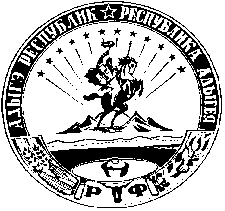 АДЫГЭ РЕСПУБЛИКМуниципальнэ образованиеу«Шэуджэн район» янароднэ депутатхэм я Совет